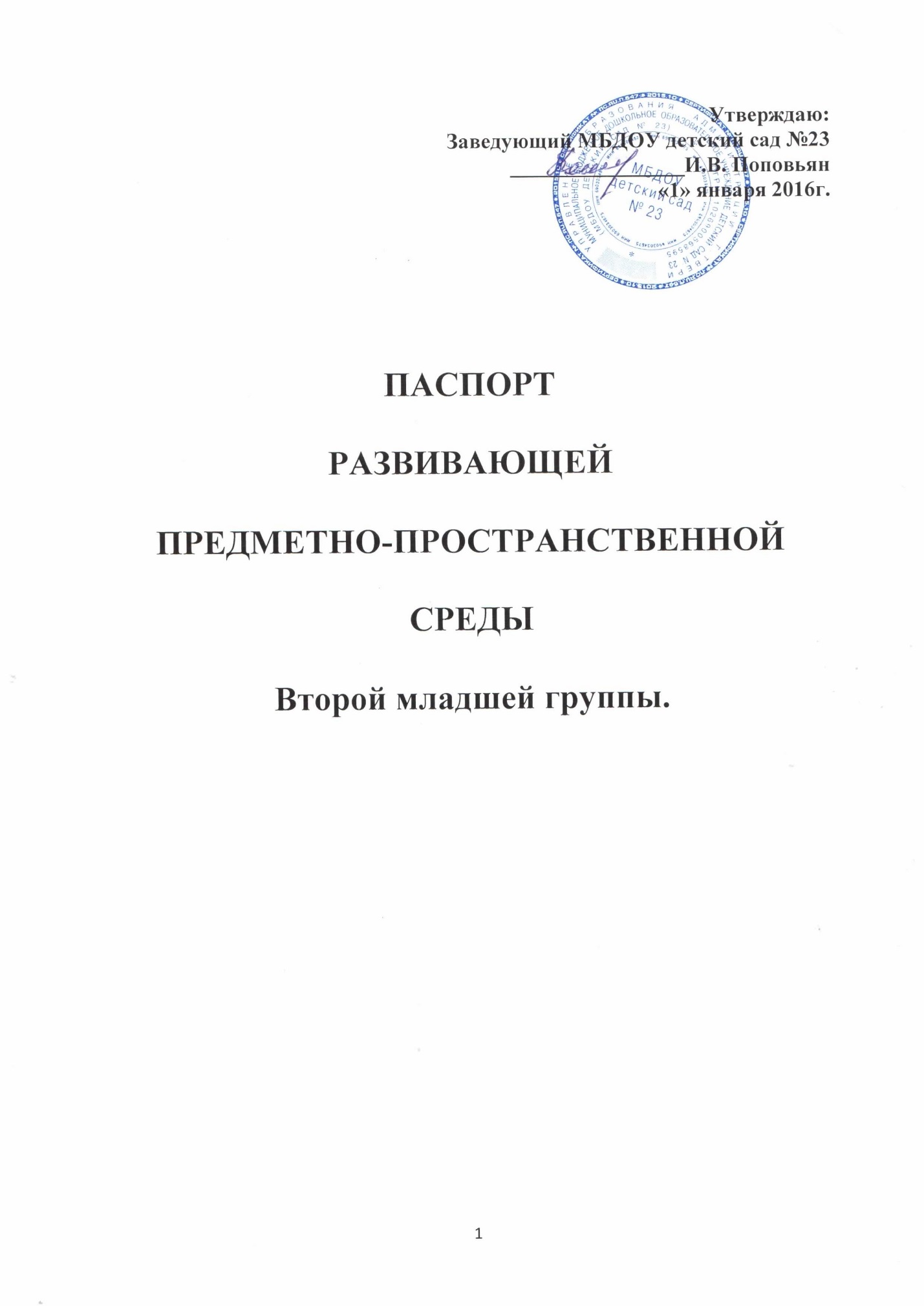 СОДЕРЖАНИЕПояснительная записка ……………………………………………………...4Нормативно-правовая и методическая база ……………………………...8Информация о воспитателях группы………………………………….........9Особенности реализации Основной Общеобразовательной Программы    в условиях ДОУ согласно ФГОС……………………………………………12Принципы построения предметно-развивающей среды группы ………15 Информационная справка о приемной ……………………………………16 Информационная справка о спальной комнате …………………………17 Информационная справка об умывальной комнате ……………………18Информационная справка о буфетной ……………………………………19 Информационная справка о групповой комнате …………………………20                   Предметно - развивающая среда ……………………………………………21Социально-коммуникативное развитие ……………………………………22               «Центр социально-эмоционального развития» ……………………………24                 «Центр игры» …………………………………………………………………24                 «Уголок уединения» ………………………………………………………...27                 «Домашняя зона» ……………………………………………………………27 Познавательное развитие ………………………………………………. ......28 «Центр познания (познавательно-исследовательской деятельности)» ...31 «Центр воды и песка» …………………………………………………………33 «Лаборатория», или «Центр экспериментирования» ……………………33 «Центр природы» ………………………………………………………………34 «Центр конструирования (конструктивной деятельности)» ……………34Речевое развитие ………………………………………………………………36                «Центр книги» …………………………………………………………………37Художественно-эстетическое развитие ……………………………………38              «Центр театра» …………………………………………………………………40               «Центр музыки» ………………………………………………………………40              «Центр ИЗО-деятельности» или «Центр творчества» …………………...41Физическое развитие …………………………………………………………43                 Центр двигательной активности» или «Физкультурно-оздоровительный                    центр» …………………………………………………………………………43Информационная справка о прогулочном участке ………………………45Перспективный план развития предметно-пространственной среды группы…………………………………………………………………………...46Документация группы ………………………………………………47                                               Пояснительная записка      Группа - центр жизнедеятельности воспитанников ДОУ.                                          Центром всей методической работы группы является развивающая предметно – пространственная среда. Ей принадлежит ведущая роль в укреплении психофизического здоровья ребенка и его всестороннего развития, а также повышении компетентности родителей в вопросах воспитания и обучения детей.   Группа - это копилка лучших традиций, поэтому задача воспитателя - сделать накопленный опыт живым, доступным, уметь творчески переносить его в работу с детьми, так организовать работу группы, чтобы воспитанники чувствовали себя в нем, как у себя дома.      Условиями полноценного функционирования группы является её методическое и организационное обеспечение, соответствующее современным требованиям, а также необходимое техническое оснащение оборудованием и пособиями, а также игровым материалом для детей.   Требования к условиям реализации программы дошкольного образования согласно ФГОС включают и требования к развивающей предметно-пространственной среде.    Развивающая предметно-пространственная среда обеспечивает максимальную реализацию образовательного потенциала пространства Организации, Группы, а также территории, прилегающей к Организации или находящейся на небольшом удалении, приспособленной для реализации Программы (далее - участок), материалов, оборудования и инвентаря для развития детей дошкольного возраста в соответствии с особенностями каждого возрастного этапа, охраны и укрепления их здоровья, учета особенностей и коррекции недостатков их развития.   Развивающая предметно-пространственная среда обеспечивает возможность общения и совместной деятельности детей и взрослых, двигательной активности детей, а также возможности для уединения.   Развивающая предметно-пространственная среда обеспечивает:- реализацию различных образовательных программ;- в случае организации инклюзивного образования - необходимые для него условия;- учет национально-культурных, климатических условий, в которых осуществляется образовательная деятельность; - учет возрастных особенностей детей.    Развивающая предметно-пространственная среда должна быть содержательно-насыщенной, трансформируемой, полифункциональной, вариативной, доступной и безопасной.1) Насыщенность среды должна соответствовать возрастным возможностям детей и содержанию Программы.Образовательное пространство должно быть оснащено средствами обучения и воспитания (в том числе техническими), соответствующими материалами, в том числе расходным игровым, спортивным, оздоровительным оборудованием, инвентарем (в соответствии со спецификой Программы).      Организация образовательного пространства и разнообразие материалов, оборудования и инвентаря (в здании и на участке) должны обеспечивать:игровую, познавательную, исследовательскую и творческую активность всех воспитанников, экспериментирование с доступными детям материалами (в том числе с песком и водой);двигательную активность, в том числе развитие крупной и мелкой моторики, участие в подвижных играх и соревнованиях;эмоциональное благополучие детей во взаимодействии с предметно-пространственным окружением;возможность самовыражения детей.2) Трансформируемость пространства предполагает возможность изменений предметно-пространственной среды в зависимости от образовательной ситуации, в том числе от меняющихся интересов и возможностей детей;3) Полифункциональность материалов предполагает:возможность разнообразного использования различных составляющих предметной среды, например, детской мебели, матов, мягких модулей, ширм и т.д.;наличие в Организации или Группе полифункциональных (не обладающих жестко закрепленным способом употребления) предметов, в том числе природных материалов, пригодных для использования в разных видах детской активности (в том числе в качестве предметов-заместителей в детской игре).4) Вариативность среды предполагает:наличие в Организации или Группе различных пространств (для игры, конструирования, уединения и пр.), а также разнообразных материалов, игр, игрушек и оборудования, обеспечивающих свободный выбор детей;периодическую сменяемость игрового материала, появление новых предметов, стимулирующих игровую, двигательную, познавательную и исследовательскую активность детей.5) Доступность среды предполагает:доступность для воспитанников, в том числе детей с ограниченными возможностями здоровья и детей-инвалидов, всех помещений, где осуществляется образовательная деятельность;свободный доступ детей, в том числе детей с ограниченными возможностями здоровья, к играм, игрушкам, материалам, пособиям, обеспечивающим все основные виды детской активности;исправность и сохранность материалов и оборудования.6) Безопасность предметно-пространственной среды предполагает соответствие всех ее элементов требованиям по обеспечению надежности и безопасности их использования.Организация самостоятельно определяет средства обучения, в том числе технические, соответствующие материалы (в том числе расходные), игровое, спортивное, оздоровительное оборудование, инвентарь, необходимые для реализации Программы.НОРМАТИВНО-ПРАВОВАЯ И МЕТОДИЧЕСКАЯ БАЗАотбора оборудования, учебно-методических и игровых материалов.Федеральный закон   № 273-ФЗ от 29. 12. 2012 г.  «Об образовании в Российской Федерации»СанПиН 2.4.1.3049-13 "Санитарно-эпидемиологические требования к устройству, содержанию и организации режима работы дошкольных образовательных организаций" от 15 мая 2013 г. № 26 (зарегистрировано Министерством юстиции РФ 29 мая 2013г., регистрационный № 28564)Конвенция о правах ребенкаПриказ Минобрнауки России №1155 от. 17.10.2013г.  «Об утверждении федерального государственного образовательного стандарта дошкольного образования» (зарегистрирован Министерством юстиции РФ 14 ноября 2013 г., регистрационный № 30384)Приказ Минобрнауки России № 2106 от 28.12.2010 г. «Об утверждении федеральных требований к образовательным учреждениям в части охраны здоровья обучающихся, воспитанников» (зарегистрирован в Министерстве РФ 02 февраля 2011 г., регистрационный № 19676Примерная основная общеобразовательная программа дошкольного образования «Программа воспитания и обучения в детском саду» под ред. Васильевой М.А., Гербовой В.В., Комаровой Т.А.                                  ИНФОРМАЦИОННЫЙ ЛИСТФамилия: Волкова      Имя: НатальяОтчество: Алексеевна             Год рождения: 1956г.    Образование: Калининское медицинское училище.      Специальность: Медицинская сестра для детских ясель.                                                                                                   Место работы: МБДОУ Д/с №23Должность: ВоспитательСтаж работы: 27 лет.
Общий: 43 года.                                                                                          ИНФОРМАЦИОННЫЙ ЛИСТФамилия: Хлебникова            Имя: Марина                   Отчество: Александровна          Год рождения: 1984г. Образование: Средне –специальное.   Специальность: Учитель начальных классов с дополнительной подготовкой в области русского языка и литературы.Место работы: МБДОУ Д/c №23Должность: ВоспитательСтаж работы: 2 года.Общий: 9 лет.                                     ИНФОРМАЦИОННЫЙ ЛИСТФамилия: Сидорова          Имя: Ирина                   Отчество: Игоревна         Год рождения: 1984 г.Образование: Средне-специальное.    Специальность: ПоварМесто работы: МБДОУ Д/c №23Должность: Помощник воспитателя                                                                                                                                 Стаж работы:10 лет.Общий: 14 лет.                   Особенности реализации Основной общеобразовательной программы, дошкольного образования в условиях ДОУ                                                     согласно ФГОС дошкольного образования     Требования к условиям реализации Программы включают требования к психолого-педагогическим, кадровым, материально-техническим и финансовым условиям реализации Программы, а также к развивающей предметно-пространственной среде.     Условия реализации Программы должны обеспечивать полноценное развитие личности детей во всех основных образовательных областях, а именно: в сферах социально-коммуникативного, познавательного, речевого, художественно-эстетического и физического развития личности детей на фоне их эмоционального благополучия и положительного отношения к миру, к себе и к другим людям.     Указанные требования направлены на создание социальной ситуации развития для участников образовательных отношений, включая создание образовательной среды, которая:1) гарантирует охрану и укрепление физического и психического здоровья детей;2) обеспечивает эмоциональное благополучие детей;3) способствует профессиональному развитию педагогических работников;4) создает условия для развивающего вариативного дошкольного образования;5) обеспечивает открытость дошкольного образования;6) создает условия для участия родителей (законных представителей) в образовательной деятельности.     Условия, необходимые для создания социальной ситуации развития детей, соответствующей специфике дошкольного возраста, предполагают:1) обеспечение эмоционального благополучия через:непосредственное общение с каждым ребенком;уважительное отношение к каждому ребенку, к его чувствам и потребностям;2) поддержку индивидуальности и инициативы детей через:создание условий для свободного выбора детьми деятельности, участников совместной деятельности;создание условий для принятия детьми решений, выражения своих чувств и мыслей;недирективную помощь детям, поддержку детской инициативы и самостоятельности в разных видах деятельности (игровой, исследовательской, проектной, познавательной и т.д.);3) установление правил взаимодействия в разных ситуациях:создание условий для позитивных, доброжелательных отношений между детьми, в том числе принадлежащими к разным национально-культурным, религиозным --- общностям и социальным слоям, а также имеющими различные (в том числе ограниченные) возможности здоровья;развитие коммуникативных способностей детей, позволяющих разрешать конфликтные ситуации со сверстниками;развитие умения детей работать в группе сверстников;4) построение вариативного развивающего образования, ориентированного на уровень развития, проявляющийся у ребенка в совместной деятельности со взрослым и более опытными сверстниками, но не актуализирующийся в его индивидуальной деятельности (далее - зона ближайшего развития каждого ребенка), через:создание условий для овладения культурными средствами деятельности;организацию видов деятельности, способствующих развитию мышления, речи, общения, воображения и детского творчества, личностного, физического и художественно-эстетического развития детей;поддержку спонтанной игры детей, ее обогащение, обеспечение игрового времени и пространства;оценку индивидуального развития детей;5) взаимодействие с родителями (законными представителями) по вопросам образования ребенка, непосредственного вовлечения их в образовательную деятельность, в том числе посредством создания образовательных проектов совместно с семьей на основе выявления потребностей и поддержки образовательных инициатив семьи.Реализация непосредственно – образовательной деятельности через развивающуюпредметно – пространственную среду.Принципы построения развивающей предметно-пространственной среды группыИнформационная справка о приемнойЦель: Обучение детей навыкам самообслуживания. Осуществление педагогического просвещения детей. Информирование родителей об условиях пребывания детей в детском саду. 1.Общая площадь: 12.7 кв. м.2.Освещение: система освещения общее равномерное, дежурное (ночное).3.Напольное покрытие: линолеум (по нормам Сан ПиН ).4. Мебель: - шкаф для одежды детский: 27 шт.                       - шкаф для одежды взрослый – 1 шт.                                   - скамейка:5 шт.                      - Скамья мал:2 шт.                      - Мягкий модуль.5.Стенды информационные: - Стенд «Информация для родителей, Мини стенд -2шт. «Меню», «Списки на шкафчики».6.Дополнительные средства для дизайна интерьера: тюль на окне.Информационная справка о спальной комнате.Цель: Обеспечение полноценного сна и отдыха, восстановление физических сил и бодрости.1.Общая площадь: 49.5 кв. м.2.Освещение: - естественное: окно – 4шт.                           - искусственное: 8 ламп.                            Система освещения общее равномерное, дежурное (ночное).3.Напольное покрытие: линолеум (по нормам Сан ПиН ).4. Мебель: - кровати детские – 27 шт.                   - стол для педагога – 1шт.                    - стул взрослый – 2шт.                    - полка для книг-1шт.                   - шкаф для методической литературы-1шт.                   - шкаф для одежды-1шт.5.Стенды информационные: «Список детей на кровати».6.Дополнительные средства для дизайна интерьера: занавески тюлевые, палас.               Информационная справка об умывальной комнате.Цель: Приобщение детей к здоровому образу жизни. Обучение навыкам самообслуживания, умение содержать свое тело в чистоте и порядке. Развитие культурно – гигиенических навыков.1.Общая площадь: 14.4 кв. м.2.Освещение: - естественное: окно – 3шт.                           - искусственное: 3 лампы.                            Система освещения общее равномерное.3.Напольное покрытие: плитка (по нормам Сан Пин ).4.Сантехническое оборудование: Раковины: детские – 4 шт. Раковина для мытья ног-1шт. Унитазы: детские – 2 шт.5. Мебель: - шкаф для хранения чистящих.                     - полотеничницы – 2 шт.6.Стенды информационные: «Список на полотенца».7.Дополнительные средства для дизайна интерьера: зеркало.                    Информационная справка о буфетной.Цель: Развитие у детей культурно – гигиенических навыков. 1.Общая площадь: 3.4 кв. м.2.Освещение:  - естественное: нет                           - искусственное: 1 лампа.                            Система освещения общее равномерное.3.Напольное покрытие: плитка (по нормам Сан ПиН ). 4.Сантехническое оборудование: Раковины: для мытья посуды – 2шт.5. Мебель: стол – 1шт.                   Шкаф – 1шт.6.Дополнительные средства для дизайна интерьера: покрытие на стол, сушилки для посуды – 3шт., полка навесная для крышек- 1шт, вешалка для фартуков – 2шт, вешалка для полотенца -1 шт.7.Посуда по количеству детей.Информационная справка о групповой комнате.Цель: Обеспечение комфортного проживания детьми дошкольного детства. Обеспечение двигательной активности. Обеспечение условий для ведущей деятельности – игре.1.Общая площадь: 56.1 кв. м. 2.Освещение:   - естественное: 4 окна.                           - искусственное: 7 ламп.                            Система освещения общее равномерное общее + дежурное (ночное)3.Напольное покрытие: линолеум (по нормам Сан ПиН). 4. Мебель: Стол однотумбовый -1 шт;                    Стол детский – 7 шт;                    Стул детский – 27 шт;                    Стеллажи – 4 шт.                     Полка – 3 шт;                      Ширма для театра – 1 шт.5.Дополнительные средства для дизайна интерьера: зеркало -1 шт., жалюзи – 4 шт., занавески - 1 шт., ковер – 2 шт., часы.Предметно - развивающая среда.Цель: Специально созданные условия, такие, которые необходимы для полноценного проживания ребенком дошкольного детства.Задачи:                                                                                                                1. Обеспечение чувства психологической защищенности - доверия ребенка к миру, радости существования.                                                                          2.  Формирование начал личности, развитие индивидуальности каждого ребенка.                                                                                                                                           3. Организация непересекающихся сфер самостоятельной детской активности внутри игровой зоны: интеллектуальной, театрально-игровой, творческой сюжетно-ролевой, строительно-конструктивной игры и игр с двигательной активностью. Это позволяет детям одновременно организовывать разные игры в соответствии со своими интересами и замыслами, не мешая друг другу.                                                                     4.Создание условий для индивидуальных, подгрупповых и коллективных игр дошкольников, чтобы каждый ребенок мог найти себе удобное и комфортное место в зависимости от своего эмоционального состояния.                                             5.Обеспечение условий изолированности («Вижу, но не мешаю») между элементами игровой зоны, среда, окружающая ребенка в группе детского сада безопасна для его жизни и здоровья.                                                6.Использование функциональных помещений группы – спальни и раздевалки для организации игровой среды при обеспечении постоянного визуального контакта с детьми.                                                                7.Своевременное изменение предметно-игровой среды педагогами: внесение новых атрибутов, игр, игрушек, игрового оборудования в соответствии с новым содержанием игр и усложняющимся уровнем игровых умений детей.      8.Проведение оптимального отбора игр, игрушек, игрового оборудования по количеству и качеству: их недостаточное количество и неадекватное уровню развития детской игры качество ограничивает развитие ребенка и дезориентирует его игровою деятельность.                                        9.Обеспечение доступности ко всему содержанию развивающей предметно-игровой среды: расположения игр, игрушек, атрибутов на уровне не выше вытянутой руки ребенка.                                                                                        10.Учет половых различий детей, т.е. учет в равной степени интересов, как девочек, так и мальчиков.СОЦИАЛЬНО-КОММУНИКАТИВНОЕ РАЗВИТИЕЦель: создание условий для усвоения норм и ценностей, принятых в обществе, включая моральные и нравственные ценности.Социализация, развитие общения, нравственное воспитание.- Закреплять навыки организованного поведения в детском саду, дома, на улице. Продолжать формировать элементарные представления о том, что хорошо и что плохо. - Обеспечивать условия для нравственного воспитания детей. Поощрять попытки пожалеть сверстника, обнять его, помочь. Создавать игровые ситуации, способствующие формированию внимательного, заботливого отношения к окружающим. Приучать детей общаться спокойно, без крика. - Формировать доброжелательное отношение друг к другу, умение делиться с товарищем, опыт правильной оценки хороших и плохих поступков. Учить жить дружно, вместе пользоваться игрушками, книгами, помогать друг другу. - Приучать детей к вежливости (учить здороваться, прощаться, благодарить за помощь).
Ребенок в семье и сообществе.Образ Я. Постепенно формировать образ Я. Сообщать детям разнообразные, касающиеся непосредственно их сведения (ты мальчик, у тебя серые глаза, ты любишь играть и т. п.), в том числе сведения о прошлом (не умел ходить, говорить; ел из бутылочки) и о происшедших с ними изменениях (сейчас умеешь правильно вести себя за столом, рисовать, танцевать; знаешь «вежливые» слова). Семья. Беседовать с ребенком о членах его семьи (как зовут, чем занимаются, как играют с ребенком и пр.). Детский сад. Формировать у детей положительное отношение к детскому саду. Обращать их внимание на красоту и удобство оформления групповой комнаты, раздевалки (светлые стены, красивые занавески, удобная мебель, новые игрушки, в книжном уголке аккуратно расставлены книги с яркими картинками). - Знакомить детей с оборудованием и оформлением участка для игр и занятий, подчеркивая его красоту, удобство, веселую, разноцветную окрас ку строений. Обращать внимание детей на различные растения, на их разнообразие и красоту. Вовлекать детей в жизнь группы, воспитывать стремление поддерживать чистоту и порядок в группе, формировать бережное отношение к игрушкам, книгам, личным вещам и пр. Формировать чувство общности, значимости каждого ребенка для детского сада. Самообслуживание, самостоятельность, трудовое воспитание.Культурно-гигиенические навыки. Совершенствовать культурно- гигиенические навыки, формировать простейшие навыки поведения во время еды, умывания. Приучать детей следить за своим внешним видом; учить правильно пользоваться мылом, аккуратно мыть руки, лицо, уши; насухо вытираться после умывания, вешать полотенце на место, пользоваться расческой и носовым платком. - Формировать элементарные навыки поведения за столом: умение правильно пользоваться столовой и чайной ложками, вилкой, салфеткой; не крошить хлеб, пережевывать пищу с закрытым ртом, не разговаривать с полным ртом. Самообслуживание. Учить детей самостоятельно одеваться и раздеваться в определенной последовательности (надевать и снимать одежду, расстегивать и застегивать пуговицы, складывать, вешать предметы одежды и т. п.). - Воспитывать навыки опрятности, умение замечать непорядок в одежде и устранять его при небольшой помощи взрослых. Общественно-полезный труд. Формировать желание участвовать в посильном труде, умение преодолевать небольшие трудности. Побуждать детей к самостоятельному выполнению элементарных поручений: готовить материалы к занятиям (кисти, доски для лепки и пр.), после игры убирать на место игрушки, строительный материал. Труд в природе. Воспитывать желание участвовать в уходе за растениями и животными в уголке природы и на участке: с помощью взрослого кормить рыб, птиц, поливать комнатные растения, растения на грядках, сажать лук, собирать овощи, расчищать дорожки от снега, счищать снег со скамеек. Уважение к труду взрослых. Формировать положительное отношение к труду взрослых. Рассказывать детям о понятных им профессиях (воспитатель, помощник воспитателя, музыкальный руководитель, врач, продавец, повар, шофер, строитель), расширять и обогащать представления о трудовых действиях, результатах труда.   Воспитывать уважение к людям знакомых профессий. Побуждать оказывать помощь взрослым, воспитывать бережное отношение к результатам их труда.Формирование основ безопасности.Безопасное поведение в природе. Формировать представления о простейших взаимосвязях в живой и неживой природе. Знакомить с правилами поведения в природе (не рвать без надобности растения, не ломать ветки деревьев, не трогать животных и др.). Безопасность на дорогах. Расширять ориентировку в окружающем пространстве. Знакомить детей с правилами дорожного движения. Учить различать проезжую часть дороги, тротуар, понимать значение зеленого, желтого и красного сигналов светофора. Формировать первичные представления о безопасном поведении на дорогах (переходить дорогу, держась за руку взрослого). Знакомить с работой водителя. Безопасность собственной жизнедеятельности. Знакомить с источниками опасности дома (горячая плита, утюг и др.). - Формировать навыки безопасного передвижения в помещении (осторожно спускаться и подниматься по лестнице, держась за перила; открывать и закрывать двери, держась за дверную ручку). Формировать умение соблюдать правила в играх с мелкими предметами (не засовывать предметы в ухо, нос; не брать их в рот). «Центр социально-эмоционального развития». Иллюстрации, изображающие взрослых людей и детей, их действия по отношению друг к другу (кормят, одевают, заботятся). Иллюстрации и игрушки с ярко выраженным эмоциональным состоянием (смех, слезы, радость, печаль).  Сюжетные картинки знакомого содержания (кошка играет с мячом, девочка рассматривает картинки в книге, мальчик играет с машинкой) Кукла-мальчик (рубашка, штанишки), кукла-девочка (платье или кофточка и юбочка). Уголок мальчиков (сундучок мастера), уголок девочек (сумочка модницы). Игры для мальчиков и девочек. Сюжетные картины (работа врача, парикмахера, повара, дворника, шофера, маляра, продавца и пр.).«Центр игры». Сюжетные игрушки, изображающие животных и их детенышей. Игрушки транспортные (тележки, машины разных размеров и назначения). Игрушки, изображающие предметы труда и быта (телефон, сумочки, корзинки и т. д.). Ролевые атрибуты к играм-имитациям и сюжетно-ролевым, отображающим простые жизненные ситуации и действия (например, «Шофер»). Игрушки, специально предназначенные для развития разнообразных предметных действий. Русские народные дидактические игрушки и игрушки, выполненные в народном стиле (кольца большого размера, матрешки, деревянные шары, яйца и пр.). Кукольный уголок: гостиная комната (для игровых действий, игры с куклами): стол, стулья, сервант, мягкая мебель. Атрибутика для создания интерьера: полный сервиз столовой и чайной посуды, соразмерной по величине куклам, пластмассовые вазочки, телефон, часы, картины с героями из сказок (1–2) на уровне роста детей, фотоальбомы и т. п. Куклы: мягконабивные, пластмассовые; имитирующие ребенка 3–4 лет (40–50 см), с подвижными частями тела – мальчик, девочка; имитирующие ребенка-младенца (голыш); куклы, сделанные из ткани, с какой-либо характерной для одежды человека деталью (бант, кепи, фартук). Коляски для кукол. Основные игровые действия. Кормить куклу – купать; купать – укладывать спать; укладывать спать – петь колыбельную; готовить кукле обед – кормить; одевать куклу на прогулку – гулять с ней; встречать гостей –- провожать гостей, разговаривать по телефону – подзывать к телефону кого-либо.Спальня (для игровых действий, игры с куклами): кроватки разных размеров (2 шт.) с постельными принадлежностями по размеру кровати (матрац, простыня, одеяло, пододеяльник, подушка, наволочка, покрывало – 2 набора), люлька-качалка с постельными принадлежностями для нее. Шкаф для одежды с комплектами постельного белья; пеленки для кукол-младенцев; одежда для кукол-мальчиков, девочек.Кухня (для игровых действий, игры с куклами): кухонный стол, стулья, полка или шкаф для посуды, набор кухонной посуды, элементы домашней посуды: настоящая маленькая кастрюлька, ковшик и т. д., набор овощей и фруктов (из папье-маше).Прачечная: гладильная доска, утюжки. Парикмахерская (для игровых действий, игры с куклами): трюмо с зеркалом, расчески, щетки (из картона, фанеры), игрушечные наборы для парикмахерских (зеркало, ножницы, накидки, парфюмерные наборы), игровые модули.Роли. Мастер (парикмахер, мастер по маникюру). Основные игровые действия. Мыть голову шампунем – вытирать; причесываться – смотреться в зеркало; стричь, красить ногти; делать массаж; красить волосы.Больница: фонендоскоп, градусник, можно тематический набор.Роли. Врач, больной, медсестра, фармацевт.Основные игровые действия. Осматривать больного (слушать, ставить градусник) – лечить (давать лекарство, лечить уши, зубы, делать уколы).Мастерская: набор инструментов (молоток, ножницы, отвертки и т. д).Роли. Мастер, клиент, столяр, плотник.Основные игровые действия. Привозить в ремонт – ремонтировать (стучать, шить, включать, кроить, сметывать, примерять, снимать колесо).Гараж: различные машины, набор инструментов (гаечныйключ, молоточек, отвертки, насос, шланг).Роли. Шофер, пассажир, работник бензозаправки, летчик, машинист, капитан, тракторист, кассир, кондуктор, грузчик.Основные игровые действия. Машину нагружают грузом – машина везет груз; пассажиры входят в автобус – выходят из автобуса на остановках; машину осматривают – ремонтируют; подъемный кран привозит плиты – поднимает – опускает; самолет заводит мотор, поднимается, летит, опускается на аэродром; машина заводится – едет; машину моют из шланга – вытирают; в кузов самосвала загружают груз с помощью крана – самосвал разгружают. Большое количество реальных предметов. Одежда для ряжения (для надевания на себя) – узорчатыецветные воротники, различные юбки, платья, фартучки, кофточки, ленты, косынки и т. д. Стойка, плечики для одежды. Зеркало (в рост или в пол роста ребенка). Бижутерия из различных (но не опасных для жизни и здоровья ребенка) материалов. «Уголок уединения». Отгороженный ширмой или занавеской уголок комнаты или домик, рассчитанный на 1–2 детей. Стул. Книги. Мягкие игрушки, мозаика, разрезные картинки.«Домашняя зона». Диван, кресла.  Журнальный столик.  Любимые детские игрушки. Настенные картинки. Ковер.ПОЗНАВАТЕЛЬНОЕ РАЗВИТИЕЦель: создание условий для организации познавательно-исследовательской деятельности детей дошкольного возраста.Формирование элементарных математических представлений.Количество. Развивать умение видеть общий признак предметов груп. Учить составлять группы из однородных предметов и выделять из них отдельные предметы; различать понятия «много», «один», «по одному», «ни одного»; находить один и несколько одинаковых предметов в окружающей обстановке; понимать вопрос «Сколько?»; при ответе пользоваться словами «много», «один», «ни одного». Сравнивать две равные (неравные) группы предметов на основе взаимного сопоставления элементов (предметов). Учить устанавливать равенство между неравными по количеству группами предметов путем добавления одного предмета или предметов к меньшей по количеству группе или убавления одного предмета из большей группы. Величина. Сравнивать предметы контрастных и одинаковых размеров; при сравнении предметов соизмерять один предмет с другим по заданному признаку величины (длине, ширине, высоте, величине в целом), пользуясь приемами наложения и приложения; обозначать результат сравнения словами (длинный — короткий, одинаковые (равные) по длине, широкий — узкий, одинаковые (равные) по ширине, высокий — низкий, одинаковые (равные) по высоте, большой — маленький, одинаковые (равные) по величине). Форма. Познакомить детей с геометрическими фигурами: кругом, квадратом, треугольником. Учить обследовать форму этих фигур, используя зрение и осязание. Ориентировка в пространстве. Развивать умение ориентироваться в расположении частей своего тела и в соответствии с ними различать пространственные направления от себя: вверху — внизу, впереди — сзади (позади), справа — слева. Различать правую и левую руки. Ориентировка во времени. Учить ориентироваться в контрастных частях суток: день — ночь, утро — вечер.Развитие познавательно- исследовательской деятельности.Познавательно-исследовательская деятельность. Учить детей обобщенным способам исследования разных объектов окружающей жизни с помощью специально разработанных систем эталонов, перцептивных действий. Стимулировать использование исследовательских действий. Предлагать выполнять действия в соответствии с задачей и содержанием алгоритма деятельности. С помощью взрослого использовать действия моделирующего характера. Сенсорное развитие. Обогащать чувственный опыт детей, развивать умение фиксировать его в речи. Совершенствовать восприятие (активно включая все органы чувств).  Закреплять умение выделять цвет, форму, величину как особые свойства предметов; группировать однородные предметы по нескольким сенсорным признакам: величине, форме, цвету. Совершенствовать навыки установления тождества и различия предметов по их свойствам: величине, форме, цвету. Дидактические игры. Подбирать предметы по цвету и величине (большие, средние и маленькие; 2–3 цветов), собирать пирамидку из уменьшающихся по размеру колец, чередуя в определенной последовательности 2–3 цвета; собирать картинку из 4–6 частей. В совместных дидактических играх учить детей выполнять постепенно усложняющиеся правила.Ознакомление с предметным окружением.Продолжать знакомить детей с предметами ближайшего окружения (игрушки, предметы домашнего обихода, виды транспорта), их функциями и назначением. Побуждать вычленять некоторые особенности предметов домашнего обихода (части, размеры, форму, цвет), устанавливать связи между строением и функцией. Расширять представления детей о свойствах (прочность, твердость, мягкость) материала (дерево, бумага, ткань, глина). Способствовать овладению способами обследования предметов, включая простейшие опыты (тонет — не тонет, рвется — не рвется). Рассказывать о том, что одни предметы сделаны руками человека (посуда, мебель и т. п.), другие созданы природой (камень, шишки). Формировать понимание того, что человек создает предметы, необходимые для его жизни и жизни других людей (мебель, одежда, обувь, посуда, игрушки и т. д.). Ознакомление с социальным миром.Знакомить с театром через мини-спектакли и представления, а также через игры-драматизации по произведениям детской литературы. Знакомить с ближайшим окружением (основными объектами городской/поселковой инфраструктуры): дом, улица, магазин, поликлиника, парикмахерская. Формировать интерес к малой родине и первичные представления о ней: напоминать детям название города (поселка), в котором они живут; самые любимые места посещения в выходные дни. Рассказывать детям о понятных им профессиях (воспитатель, помощник воспитателя, музыкальный руководитель, врач, продавец, повар, шофер, строитель), расширять и обогащать представления о трудовых действиях, результатах труда. Формировать интерес к малой родине и первичные представления о ней: напоминать детям название города (поселка), в котором они живут; побуждать рассказывать о том, где они гуляли в выходные дни.Ознакомление с миром природы.Расширять представления детей о растениях и животных. Продолжать знакомить с домашними животными и их детенышами, особенностями их поведения и питания. Расширять представления о диких животных (медведь, лиса, белка, еж и др.), о земноводных (на примере лягушки). Учить наблюдать за птицами, подкармливать их зимой. Расширять представления детей о насекомых (бабочка, майский жук, божья коровка, стрекоза и др.). Учить отличать и называть по внешнему виду: овощи, фрукты, ягоды. Дать элементарные представления о растениях данной местности: деревьях, цветущих травянистых растениях. Знакомить с характерными особенностями следующих друг за другом времен года и теми изменениями, которые происходят в связи с этим в жизни и деятельности взрослых и детей. Учить отражать полученные впечатления в речи и продуктивных видах деятельности. Формировать умение понимать простейшие взаимосвязи в природе (чтобы растение росло, нужно его поливать и т. п.). Знакомить с правилами поведения в природе. Сезонные наблюдения. Осень. Учить замечать изменения в природе: становится холоднее, идут дожди, люди надевают теплые вещи, листья начинают изменять окраску и опадать, птицы улетают в теплые края. Расширять представления о том, что осенью собирают урожай овощей и фруктов. Учить различать по внешнему виду, вкусу, форме наиболее распространенные овощи и фрукты и называть их. Зима. Расширять представления о характерных особенностях зимней природы (холодно, идет снег; люди надевают зимнюю одежду). Организовывать наблюдения за птицами, прилетающими на участок, подкармливать их. Учить замечать красоту зимней природы: деревья в снежном уборе, пушистый снег, прозрачные льдинки и т.д.; участвовать в катании с горки на санках, лепке поделок из снега, украшении снежных построек. Весна. Продолжать знакомить с характерными особенностями весенней природы: ярче светит солнце, снег начинает таять, становится рыхлым, выросла трава, распустились листья на деревьях, появляются бабочки и майские жуки. Лето. Расширять представления о летних изменениях в природе: жарко, яркое солнце, цветут растения, люди купаются, летают бабочки, появляются птенцы в гнездах. Дать элементарные знания о садовых и огородных растениях. Закреплять знания о том, что летом созревают многие фрукты, овощи и ягоды.«Центр познания (познавательно-исследовательской деятельности)». Самообучающие, или автодидактические, игрушки (различные составные игрушки, которые требуют соотнесения размеров, форм или цветов разных деталей). Геометрические плоскостные фигуры и объемные формы, различные по цвету, размеру (шар, куб, круг, квадрат). Лото, домино. Предметные и сюжетные картинки, тематические наборы картинок (одежда, обувь, мебель, посуда, овощи, животные, игрушки, транспорт, профессии). Картинки с изображением последовательности событий (например, иллюстрации к сказкам). Иллюстрации с изображением предметов, используемых детьми в самообслуживании, процессов самообслуживания. Иллюстрации, изображающие деятельность людей (детей и взрослых) на различных отрезках времени. Наборы иллюстраций и предметов, обозначающих игрушки, одежду, обувь, посуду, мебель и предметы ближайшего окружения в форме единственного и множественного числа. Мелкая и крупная геометрическая мозаика.  Предметы и игрушки, различные по назначению, цвету, размеру, форме. Матрешки трех-, четырехсоставные. Пирамидки на конусной основе из колец одного размера, чередующихся в определенной последовательности (2–3 цвета), из уменьшающихся по размеру одноцветных колец. Напольная пирамидка (из 6–7 элементов).  Сборные-разборные игрушки.  Пособия на липучках. Материал на развитие мелкой моторики кистей рук (бусы, леска для нанизывания, шнуровки, молнии). Наборы разрезных и парных картинок (2–6 частей). Кубики с предметными и сюжетными картинками. Игры на интеллектуальное и сенсорное развитие. Парные картинки (мяч – большой и маленький; лопата – красная и зеленая; ведерки – красное и желтое и пр.). Серии предметных картинок, составленные по принципу функционального использования предметов: «Что люди, надевают?», «Для чего нужны тарелки, ложки, чашки?». Настольно-печатные игры разнообразной тематики и содержания. Материалы, связанные с тематикой по ОБЖ и ПДД (иллюстрации, игры). Карточки с изображением предметов, изготовленных из разных материалов: бумаги (книга, салфетка, бумажный самолетик), ткани (платье, шторы, одеяло), глины (кувшин, фигурки животных, чашка), дерева (домик, стол, ложка, матрешка). Иллюстрации с изображением хозяйственно-бытового труда взрослых дома и в детском саду. Иллюстрации и предметы, изображающие инструменты (ножницы, иголки и т. д.).«Центр воды и песка». Набор для экспериментирования с водой: стол-поддон, емкости разных размеров и форм, предметы – орудия для переливания и вылавливания: черпачки, сачки, плавающие и тонущие игрушки и предметы (губки, дощечки, металлические предметы, предметы из резины, пластмассы и т. д.), различные формочки; рыбки, черепашки, дельфинчики, лягушки – небольшого и среднего размеров (надувные, пластмассовые, резиновые; простые, заводные). Набор для экспериментирования с песком: стол-песочница, формочки разной конфигурации, емкости разного размера, предметы-орудия – совочки, лопатки, ведерки, грабельки. Леечки, кулечки, ведерки с отверстиями, брызгалки. Непромокаемые фартуки. Некрупные игрушки для закапывания (шарики, кольца, геометрические формы разных цветов и размеров).«Лаборатория», или «Центр экспериментирования». Емкости для измерения, пересыпания, исследования, хранения. Стол с клеенкой. Подносы. Клеенчатые фартуки на подгруппу детей. Материалы для пересыпания и переливания (пустые пластиковые бутылки, банки, фасоль, горох, макароны). Волшебный мешочек. Мыльные пузыри. Маленькие зеркала. Магниты. Бумага, фольга. Поролоновые губки.«Центр природы». Оборудование для игр с песком на прогулке (ведерки, лопатки, формочки, совочки, ситечки и т. д.). Игротека экологических развивающих игр. Библиотека познавательной природоведческой литературы. Картины-пейзажи по временам года. Иллюстрации, изображающие различные состояния погоды. 3–4 цветущих комнатных растения. Муляжи овощей и фруктов (огурец, помидор, морковь, яблоко, редис). Материал для развития трудовых навыков (лейки с длинным носиком для полива комнатных растений, тряпочки для протирания листьев, тазики для воды, маленькие деревянные лопатки для уборки снега, пластмассовые ведерки). Иллюстрации с изображением сезонных состояний растений и животных. Иллюстрации с изображением трудовых действий взрослых по уходу за домашними животными. Картинки с изображением цветов (одуванчик, ромашка, роза, колокольчик, ландыш). Кормушки и корм для птиц. Иллюстрации зверей (домашних и диких), птиц, аквариумных рыбок, насекомых: бабочек, жуков, мух, комаров, лягушек. Серии картин среднего размера «Животные и их детеныши» (собака со щенком, кошка с котятами, корова с теленком, лошадь с жеребенком, коза с козленком, овца с ягненком, курица с цыплятами, утка с утятами). Иллюстрации диких зверей (медведь, лиса, заяц) и мест их обитания. Дидактические игры природоведческой тематики.«Центр конструирования (конструктивной деятельности)». Конструкторы разного размера.  Мягкие (поролоновые) крупные модули.  Фигурки животных для обыгрывания: дикие и домашние животные и их детеныши, птицы («Зоопарк», «Птичий двор»), рыбки, игрушечные насекомые; фигурки людей и т. д.  Игрушки бытовой тематики.  Природный и разнообразный полифункциональный материал: шишки, бруски и т. д. Напольный конструктор, к нему для обыгрывания крупные транспортные игрушки (со шнуром с наконечником): автомобили грузовые, легковые (деревянные, пластмассовые, заводные, простые), автобусы, паровозы, и т. д. РЕЧЕВОЕ РАЗВИТИЕЦель: создание условий для овладения речью как средством общения и культуры.Развитие речи.Развивающая речевая среда. Продолжать помогать детям общаться со знакомыми взрослыми и сверстниками посредством поручений. Подсказывать детям образцы обращения к взрослым, зашедшим в группу («Скажите: „Проходите, пожалуйста “», «Предложите: „Хотите посмотреть...). В целях развития инициативной речи, обогащения и уточнения представлений о предметах ближайшего окружения предоставлять детям для самостоятельного рассматривания картинки, книги, наборы предметов. Продолжать приучать детей слушать рассказы воспитателя о забавных случаях из жизни. Формирование словаря. На основе обогащения представлений о ближайшем окружении продолжать расширять и активизировать словарный запас детей. Уточнять названия и назначение предметов одежды, обуви, головных уборов, посуды, мебели, видов транспорта. Обращать внимание детей на некоторые сходные по назначению предметы. Учить понимать обобщающие слова (одежда, посуда, мебель, овощи, фрукты, птицы и т. п.); называть части суток (утро, день, вечер, ночь); называть домашних животных и их детенышей, овощи и фрукты. Звуковая культура речи. Продолжать учить детей внятно произносить в словах гласные (а, у, и, о, э) и некоторые согласные звуки. Развивать моторику речедвигательного аппарата, слуховое восприятие, речевой слух и речевое дыхание, уточнять и закреплять артикуляцию звуков. Учить отчетливо произносить слова и короткие фразы, говорить спокойно, с естественными интонациями. Грамматический строй речи. Продолжать учить детей согласовывать прилагательные с существительными в роде, числе, падеже; употреблять существительные с предлогами (в, на, под, за, около). Помогать детям употреблять в речи имена существительные в форме единственного и множественного числа, обозначающие животных и их детенышей. Относиться к словотворчеству детей как к этапу активного овладения грамматикой, подсказывать им правильную форму слова. Связная речь. Развивать диалогическую форму речи. Вовлекать детей в разговор во время рассматривания предметов, картин, иллюстраций; наблюдений за живыми объектами; после просмотра спектаклей, мультфильмов. Обучать умению вести диалог с педагогом: слушать и понимать заданный вопрос, понятно отвечать на него, говорить в нормальном темпе, не перебивая говорящего взрослого. Приобщение к художественной литературе.Читать знакомые, любимые детьми художественные произведения, рекомендованные программой для первой младшей группы. Воспитывать умение слушать новые сказки, рассказы, стихи, следить за развитием действия, сопереживать героям произведения. Объяснять детям поступки персонажей и последствия этих поступков. Повторять наиболее интересные, выразительные отрывки из прочитанного произведения, предоставляя детям возможность договаривать слова и несложные для воспроизведения фразы. Регулярно рассматривать с детьми иллюстрации.«Центр книги». Детские книги: произведения русского фольклора (частушки, потешки, песенки; народные сказки о животных), произведения русской и зарубежной классики, рассказы, сказки, стихи современных авторов. 3–4 экземпляра одинаковых по содержанию книг (по программе, любимые детьми) в толстом переплете, к ним по содержанию сюжета игрушки для обыгрывания: например, произведения про мишку (рядом с книжкой ставится игрушечный мишка).  Картинки на фланелеграфе. Иллюстрации к детским произведениям (ламинированные); игрушки, изображающие сказочных персонажей. Иллюстрации по обобщающим понятиям. Альбомы или подборка иллюстраций по темам: «Сезоны», «Семья», «Животные», «Птицы». Сюжетные картинки.  Литературные игры, игры с грамматическим содержанием. Портреты писателей и поэтов.  Книжки-раскраски. Книжные иллюстрации в соответствии с сюжетом сказки.                  ХУДОЖЕСТВЕННО-ЭСТЕТИЧЕСКОЕ РАЗВИТИЕЦель: создание условий для формирования эстетического отношения к окружающему миру через реализацию самостоятельной творческой деятельности детей (изобразительной, музыкальной, театрализованной, конструктивно-модельной).Приобщение к искусству.Развивать эстетические чувства детей, художественное восприятие, содействовать возникновению положительного эмоционального отклика на литературные и музыкальные произведения, красоту окружающего мира, произведения народного и профессионального искусства (книжные иллюстрации, изделия народных промыслов, предметы быта, одежда). Изобразительная деятельность.Развивать эстетическое восприятие; обращать внимание детей на красоту окружающих предметов (игрушки), объектов природы (растения, животные), вызывать чувство радости. Формировать интерес к занятиям изобразительной деятельностью. Учить в рисовании, лепке, аппликации изображать простые предметы и явления, передавая их образную выразительность. Рисование. Предлагать детям передавать в рисунках красоту окружающих предметов и природы (голубое небо с белыми облаками; кружащиеся на ветру и падающие на землю разноцветные листья; снежинки и т. п.). Учить набирать краску на кисть: аккуратно обмакивать ее всем ворсом в баночку с краской, снимать лишнюю краску о край баночки легким прикосновением ворса, хорошо промывать кисть, прежде чем набрать краску другого цвета. Приобщать детей к декоративной деятельности: учить украшать дымковскими узорами силуэты игрушек, вырезанных воспитателем (птичка, козлик, конь и др.), и разных предметов (блюдечко, рукавички). Лепка. Формировать интерес к лепке. Закреплять представления детей о свойствах глины, пластилина, пластической массы и способах лепки. Учить раскатывать комочки прямыми и круговыми движениями, соединять концы получившейся палочки, сплющивать шар, сминая его ладонями обеих рук. Побуждать детей украшать вылепленные предметы, используя палочку с заточенным концом; учить создавать предметы, состоящие из 2–3 частей, соединяя их путем прижимания друг к другу. Закреплять умение аккуратно пользоваться глиной, класть комочки и вылепленные предметы на дощечку. Аппликация. Приобщать детей к искусству аппликации, формировать интерес к этому виду деятельности. Учить предварительно выкладывать (в определенной последовательности) на листе бумаги готовые детали разной формы, величины, цвета, составляя изображение (задуманное ребенком или заданное воспитателем), и наклеивать их. Формировать навыки аккуратной работы. Вызывать у детей радость от полученного изображения. Учить создавать в аппликации на бумаге разной формы предметные и декоративные композиции из геометрических форм и природных материалов, повторяя и чередуя их по форме и цвету. Закреплять знание формы предметов и их цвета. Развивать чувство ритма.Конструктивно-модельная деятельность.Подводить детей к простейшему анализу созданных построек. Совершенствовать конструктивные умения, учить различать, называть и использовать основные строительные детали (кубики, кирпичики, пластины, цилиндры, трехгранные призмы), сооружать новые постройки, используя полученные ранее умения (накладывание, приставление, прикладывание), использовать в постройках детали разного цвета. Вызывать чувство радости при удавшейся постройке. Развивать желание сооружать постройки по собственному замыслу. Продолжать учить детей обыгрывать постройки, объединять их по сюжету: дорожка и дома — улица; стол, стул, диван — мебель для кукол. Приучать детей после игры аккуратно складывать детали в коробки.Музыкальная деятельность.Воспитывать у детей эмоциональную отзывчивость на музыку. Познакомить с тремя музыкальными жанрами: песней, танцем, маршем. Способствовать развитию музыкальной памяти.  Слушание. Учить слушать музыкальное произведение до конца, понимать характер музыки, узнавать и определять, сколько частей в произведении. Развивать способность различать звуки по высоте в пределах октавы — септимы, замечать изменение в силе звучания мелодии (громко, тихо). Пение. Способствовать развитию певческих навыков: петь без напряжения в диапазоне ре (ми) — ля (си), в одном темпе со всеми, чисто и ясно произносить слова, передавать характер песни (весело, протяжно, ласково, напевно). Песенное творчество. Формировать навыки сочинительства веселых и грустных мелодий по образцу. Музыкально-ритмические движения. Учить двигаться в соответствии с двухчастной формой музыки и силой ее звучания (громко, тихо); реагировать на начало звучания музыки и ее окончание. Совершенствовать навыки основных движений (ходьба и бег). Способствовать развитию навыков выразительной и эмоциональной передачи игровых и сказочных образов: идет медведь, крадется кошка, бегают мышата, скачет зайка, ходит петушок, клюют зернышки цыплята, летают птички и т. д. Развитие танцевально-игрового творчества. Стимулировать самостоятельное выполнение танцевальных движений под плясовые мелодии. Учить более точно выполнять движения, передающие характер изображаемых животных. Игра на детских музыкальных инструментах. Знакомить детей с некоторыми детскими музыкальными инструментами: дудочкой, металлофоном, колокольчиком, бубном, погремушкой, барабаном, а также их звучанием. Учить дошкольников подыгрывать на детских ударных музыкальных инструментах.«Центр театра». Разные виды театра: настольный, с ширмой, на фланелеграфе, теневой, магнитный, пальчиковый, перчаточный.  Игрушки-забавы.  Маски, шапочки.  Декорации, театральные атрибуты. Ширмы. Фланелеграф.  Картинки для потешки. Наглядно-дидактические пособия, серия «Рассказы по картинкам»:– Колобок. – М.: Мозаика-Синтез, 2005.– Репка. – М.: Мозаика-Синтез, 2005.– Теремок. – М.: Мозаика-Синтез, 2005.– Курочка Ряба. – М.: Мозаика-Синтез, 2005. Аксессуары сказочных персонажей, шапочки, рисунки-эмблемы на ободочках.«Центр музыки». Игрушки – музыкальные инструменты. Картинки к песням, исполняемым на музыкальных занятиях.  Музыкальные игрушки: неваляшки, музыкальные молоточки, шарманки, шумелки, стучалки.  Магнитофон. Неозвученные музыкальные инструменты. Народные игрушки. Коробочки с сыпучими материалами. Звучащие игрушки, контрастные по тембру и характеру звукоизвлечения (колокольчики, барабан, резиновые пищалки). В аудиозаписи: детские песенки, фрагменты классических музыкальных произведений, произведений народной музыки и песенного фольклора, колыбельных, записи звуков природы.  Альбомы с рисунками или фотографиями музыкальных инструментов.«Центр ИЗО-деятельности» или «Центр творчества». Произведения народного искусства: глиняные игрушки (филимоновские, дымковские), деревянные матрешки, игрушки из соломы, предметы быта (вышитая и украшенная аппликацией одежда, расписная посуда), предметы быта (нарядная посуда, украшенная одежда); альбомы с рисунками или фотографиями произведений декоративно-прикладного искусства. Репродукции картин, иллюстраций из детских книг по теме, которую запланировали на ближайшее будущее, и той теме, которую дети уже освоили.  Заготовки для рисования, вырезанные по какой-либо форме (деревья, цветы, различные предметы, животные). Бумага тонкая и плотная, рулон простых белых обоев, картон. Цветные карандаши (6 основных цветов), гуашь (6 основных цветов). Круглые кисти (беличьи, колонковые № 10–14), подставка под кисти.  Цветные мелки, восковые мелки; доски для рисования мелом. Глина, салфетки из ткани, хорошо впитывающей воду,30 х 30 см для вытирания рук во время лепки. Фартуки и нарукавники для детей. Светлая магнитная доска для рисунков детей (выставка), магнитные кнопки. Емкости для промывания ворса кисти от краски. Салфетки из ткани, хорошо впитывающей воду, для просушивания кисти после промывания и приклеивания готовых форм. Готовые формы для выкладывания и наклеивания. Рисунки-иллюстрации знакомых детям предметов, животных. Щетинные кисти для клея, розетки для клея. Печатки, губки, ватные тампоны для нанесения узоров. Альбомы для раскрашивания. Заостренные палочки для рисования на песке или снегу. Книжная графика (иллюстрации к детским книгам). Живописные картины (натюрморт – цветы, фрукты, овощи). Анималистическая живопись. Фоны разного цвета, размера и формы (прямоугольник, круг, овал)ФИЗИЧЕСКОЕ РАЗВИТИЕЦель: создание условий для приобретения детьми опыта двигательной деятельности.Формирование начальных представлений о здоровом образе жизни.Развивать умение различать и называть органы чувств (глаза, рот, нос, уши), дать представление об их роли в организме и о том, как их беречь и ухаживать за ними. Дать представление о полезной и вредной пище; об овощах и фруктах, молочных продуктах, полезных для здоровья человека. Формировать представление о том, что утренняя зарядка, игры, физические упражнения вызывают хорошее настроение; с помощью сна восстанавливаются силы. Физическая культура.Продолжать развивать разнообразные виды движений. Учить детей ходить и бегать свободно, не шаркая ногами, не опуская головы, сохраняя перекрестную координацию движений рук и ног. Приучать действовать совместно. Учить строиться в колонну по одному, шеренгу, круг, находить свое место при построениях. Учить энергично отталкиваться двумя ногами и правильно приземляться в прыжках с высоты, на месте и с продвижением вперед; принимать правильное исходное положение в прыжках в длину и высоту с места; в метании мешочков с песком, мячей диаметром 15–20 см. Закреплять умение энергично отталкивать мячи при катании, бросании. Продолжать учить ловить мяч двумя руками одновременно. Учить реагировать на сигналы «беги», «лови», «стой» и др.; выполнять правила в подвижных играх. Развивать самостоятельность и творчество при выполнении физических упражнений, в подвижных играх. Подвижные игры. Развивать активность и творчество детей в процессе двигательной деятельности. Воспитывать у детей умение соблюдать элементарные правила, согласовывать движения, ориентироваться в пространстве.Центр двигательной активности» или «Физкультурно-оздоровительный центр». коврики, дорожки массажные со следочками (для профилактики плоскостопия)  мешочки с песком. Оборудование для катания, бросания, ловли: корзина для метания мячей; мяч резиновый (диаметр 10–15 см); мяч-шар надувной (диаметр 40 см); обруч малый (диаметр 54–65 см); шарик пластмассовый (диаметр 4 см). Оборудование для общеразвивающих упражнений: мяч массажный (диаметр 6–8 см); мяч резиновый (диаметр 20–25 см); обруч плоский (диаметр 20–25 см); палка гимнастическая короткая (длина 60–80 см). Атрибутика к подвижным играм (шапочки, медальоны). Гимнастическая скамейка, бревно. Разнообразные игрушки, стимулирующие двигательную активность: мячи, флажки, платочки, султанчики, кубики, погремушки, шишки, шары, палки, ленты. Сухой бассейн. Плоскостные дорожки, ребристая доска. Набивные мешочки для бросания. Дуги, кегли, воротца.  Разноцветные флажки, ленточки-султанчики, легкие поролоновые шарики для метания вдаль, мячи большие и теннисные.              Информационная справка о прогулочном участке.Цель: обучение детей воспринимать красоту природы, привить понимание необходимости беречь природу, формировать экологическую культуру личности. Обогащать практический опыт, дать возможность действовать.1.Общая площадь: 203 кв. м2.Ограждение: естественное – кусты.3.Оборудование: скамейка – 1шт.
                                пароход – игровой комплекс -1шт.                                Машина качалка – 1шт.
                                Машина – 1шт.
                                Домик – 1шт.
                                Песочница – 1шт.
                                Пенечки для спрыгивания – 1шт.    4.Покрытие: трава.5. Дополнительные средства дизайна: Клумбы с цветами – 2 шт;Перспективный план развития предметно-пространственнойсреды группыДокументация группы.1.План непосредственно образовательной работы.2.Мониторинг образовательной деятельности.3.Паспорт группы.4.Папки взаимосвязи с узкими специалистами.5.План по самообразованию – 2шт.6.Материалы по ФГОСам.7.Портфолио воспитателей.8.Должностные инструкции.9.Положения.ЗадачиГруппаВторая младшая 1.Создать условия дляреализации целей и задач,направленных на повышение качества обученностиПроизвести изменение среды развития в соответствии с возрастом детей.Пополнить речевой уголок настольно-печатными играми на развитие речи.Пополнить наборы фигурок домашних животных, животных леса.Пополнить центр экспериментирования объектами для исследования (колбы, мерные стаканчики, пробирки)Обновить картинный и раздаточный материал по лексическим темам.Пополнить наборы деревянных букв и цифр для индивидуальной работы.Обновить контейнеры для хранения игрушек.2.Создать условия, направленные на повышение качества воспитанностиПополнить комплект книг.Пополнить игры на развитие мелкой моторики (доска с замочками, шнуровки, мозаика, конструкторы деревянные, трафареты по лексическим темам).Пополнить комплект музыкальных инструментов.Пополнить тематическое домино, лото Пополнить набор медицинских принадлежностей доктора, парикмахера.Приобрести коврик по теме «Дорожное движение», комплект транспортных средств к коврику.Приобрести демонстрационный материал по теме: «Наша родина», «Знаменитые люди России».Комплект демонстрационного материала по изодеятельности.Комплект изделий народных промыслов.3.Создать условия для реализации целей и задач, направленных на сохранение и укрепление здоровья воспитанниковПополнить уголок здоровья обручами, мячами су-джок, ковриками, массажными мячами по количеству детей.